Publicado en Quito, Ecuador el 05/06/2023 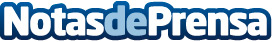 Galo Santiago Coloma Romero: "La tecnología ha transformado nuestra capacidad para diagnosticar y tratar enfermedades oculares"El oftalmólogo de Ecuador repasa las prácticas médicas más importantes asociadas a la tecnología e Inteligencia Artificial que ayudan a miles de pacientesDatos de contacto:Galo Santiago Coloma Romero+34 689060480Nota de prensa publicada en: https://www.notasdeprensa.es/galo-santiago-coloma-romero-la-tecnologia-ha Categorias: Internacional Medicina Innovación Tecnológica http://www.notasdeprensa.es